亞洲大學○○學系實習成果報告實習課程名稱：實習機構：實習期間：班級：姓名：學號：中華民國111年○○月○○日列印前，請刪除以下紅字備註：實習書面報告格式及裝訂要求內文英文字體採用Times New Roman，中文字體採用標楷體，字體12大小，1.5倍行高，邊界上：2.5cm、下：1.5cm、左：2cm、右：2cm。書面報告以訂書機方式裝訂即可，勿使用膠裝方式；教務處學生實務學習與輔導組得視情況要求同學繳交電子檔。請依目錄與頁碼排序。目 錄實習計畫表-------------------------------------○實習合約書-------------------------------------○實習成績單-------------------------------------○實習心得報告----------------------------------○壹財團法人亞洲大學學生校外實習學習計畫表（範例）基本資料實習學習內容實習成效考核與回饋貳財團法人亞洲大學學生校外實習合約書立合約書人：○○○(學生姓名)                     （以下簡稱甲方）            ○○○(合作機構名稱)                 （以下簡稱乙方）            財團法人亞洲大學                     （以下簡稱丙方）    為培訓○○○○方面之專才，推展校外實習課程教學與實務實習訓練之互惠原則，三方協議訂定下列事項，共同遵循。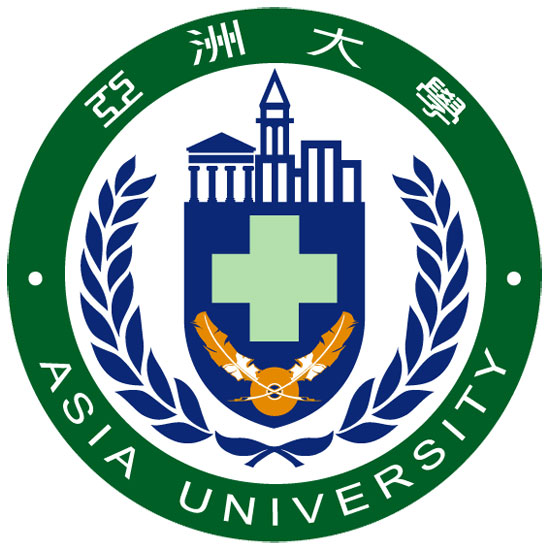 校外實習工作職掌：甲方充份了解實習內容與權利義務，並願意前往完成實習計畫。乙方負責甲方實習職務分配、報到、訓練及輔導實習學生。丙方負責聯繫協調實習有關事項及安排分發學生實習單位，並指派輔導教師負責指導學生專業實務實習。實習相關內容本次實習名額共      人。甲方就讀丙方               學系。本次實習課程名稱為           ，共        學分。工作內容為              相關作業，以不影響實習學生健康及安全的工作環境為原則，並不得要求實習學生協助從事違法行為或從事無關專業能力表現之工作。實習時間自     年    月    至    年    月    日，每日     小時，每週實習時數     小時。實習條件：（請依下列三項自行勾選）□無薪資及獎助學金。□有薪資：每□週□月給付新台幣         元。□有獎助學金：每□週□月給付新台幣         元，以提升學生的實習意願與學習動機。實習報到甲方依規定時間準時前往報到，並將報到回覆單傳送回財團法人亞洲大學負責之實習指導教師。丙方於實習前2週將實習學生名單及報到資料送達乙方。乙方於學生報到時，應即給予甲方報到回覆單，開始提供職前訓練，並派專人負責實習期間之輔導事宜。實習保險    由丙方依據教育部當學年度規定辦理意外傷害保險。若甲方與乙方成立僱傭關係且支領薪資，依照勞工保險條例第6條及第8條規定，應參加勞工保險，並由乙方投保勞工保險。實習學生輔導實習期間甲方均由乙方實習單位專責同仁           擔任指導業師，督導實務實習工作內容及進行技能指導工作，並由乙方與丙方於實習前共同訂定「學生校外實務實習計畫表」作為學生在乙方實習之依據。實習期間丙方得安排輔導老師赴乙方訪視實習學生，負責專業實務實習輔導、溝通及聯繫工作，所需費用由丙方自行負擔。實習考核實習期間由丙方輔導老師及乙方實習單位專責同仁共同評核實習成績，學生實習成績考評表由各系自訂。乙方應於實習結束將實習成績考評表擲交丙方，俾利核算實習成績。學生表現或適應欠佳時，由乙方知會丙方處理，經輔導未改善者，得經由乙方與丙方協議後，取消學生之實習資格，並決定其後續相關實習時數與成績之評定。實習結束後，由乙方為完成實習學生開具蓋印實習單位名稱之「實習證明書」，其內容包含：實習學生姓名、系所班級、課程名稱、實習期間及實習時數。乙、丙雙方不定期協調檢討實習各項措施，期使校外實習課程合作更臻完善。實習問題協調學生實習若產生爭議，應向機構輔導老師或學校輔導教師即時反映，由雙方各自或共同商議爭議改善方案。如未獲改善，學生得依據爭議協商處理作業程序提出申訴。甲方於乙方實習期間，如有未按規定從事有損乙方聲譽或其他不適任情事等，經乙方知會丙方共同處理，視情況決定是否終止實習。實習期間，如有發生實習糾紛或爭議之情事時，丙方得提請校內實習相關委員會召開會議討論協商，並請乙方推派代表與會；若由乙方內部機制進行處理時，亦須邀請丙方代表共同參與。若甲方因故無法完成實習計畫，則須提早於十天前通知乙方，終止實習關係約定。若甲方與乙方為僱傭關係，則終止勞資關係約定時，依勞動基準法規定辦理。保密協定：    為顧及乙方業務機密，甲方及輔導老師因參加本案校外實習合作所知悉乙方之業務機密，無論於實習期間或實習終了後，均不得洩漏予任何第三人或自行加以使用，亦不得將實習內容揭露轉述或公開發表。若洩露則學生及其家長須負賠償責任。丙方並應協助乙方相關損害賠償程序之進行或相關文件之提供。其他有關校外實習課程合作未盡事宜，甲乙丙雙方得視實際需要協議後，另訂之。本合約書一式三份，甲、乙、丙三方各執乙份存照，以茲信守。立合約書人：甲      方（學生姓名）：○○○（簽章）身分證字號：電      話：地      址：*如為集體簽約者，可自行擴增此欄。乙      方：○○○                            (公司用印)代  表  人：○○○                            (負責人用印)單位專責人：(單位職稱與姓名)○○○            (簽名或蓋章)電      話：地      址：丙      方：財團法人亞洲大學                  (學校大印)代  表  人：蔡進發                            (校長用印)職      稱：校長電      話：(04)2332-3456執行單位：○○○○○○學系單位主管(或指導老師)：○○○(職稱與姓名)(蓋章或簽名)地      址：41354台中市霧峰區柳豐路500號中華民國　　　年　　　月　　　日參、實習成績單肆、實習心得報告實習內容：摘要說明實習單位、各單位實習期間、實習任務等。各實習單位之業務內容：概要描述實習單位的各項業務內容及工作職掌。實習週誌。（簡述即可）心得與建議（1&2字數至少500字）：個人成長、省思和實習心得。針對實習內容，提出具體建議。學生實務學習滿意度問卷（於教務處學生實務學習與輔導組網頁下載表單）。合作機構合作機構實習學生實習學生輔導師資輔導師資實習期間機構名稱部門名稱姓名系別/年級學校輔導老師業界輔導老師實習期間○○○○○○○○○○系/○年級○○○○○○20xx/x/xx～20xx/x/1xx實習課程目標(依系科課程發展結果及系專業領域性質，撰寫開設實習課程之目標)透過在產業界的實務學習，培育下列專業人才的實務能力：□一般工程師□生產管理師□機電控制工程師□電子技術工程師□資通訊系統工程師□積體電路設計與應用工程師□智慧型控制工程師□電力與電能轉換工程師□通訊系統工程師□化學工程師□材料製程工程師□應用化學工程師□生化工程師□生醫能源資訊工程師□光電半導體工程師□環境工程師□環境規劃檢測工程師□資源回收再利用工程師□工業安全衛生工程師□工業工程師□品質管理工程師□生產技術製程工程師□生產管理工程師□行政管理師□行銷/業務/企劃國貿人員□會計/財金人員□行政人員□人力資源/人事人員□工業設計人員□設計服務人員□繪圖及網頁製作人員□多媒體設計製作人員□設計企劃管理人員□藝術行政人員□設計呈現與創作人員□其他：                                   (依系科課程發展結果及系專業領域性質，撰寫開設實習課程之目標)透過在產業界的實務學習，培育下列專業人才的實務能力：□一般工程師□生產管理師□機電控制工程師□電子技術工程師□資通訊系統工程師□積體電路設計與應用工程師□智慧型控制工程師□電力與電能轉換工程師□通訊系統工程師□化學工程師□材料製程工程師□應用化學工程師□生化工程師□生醫能源資訊工程師□光電半導體工程師□環境工程師□環境規劃檢測工程師□資源回收再利用工程師□工業安全衛生工程師□工業工程師□品質管理工程師□生產技術製程工程師□生產管理工程師□行政管理師□行銷/業務/企劃國貿人員□會計/財金人員□行政人員□人力資源/人事人員□工業設計人員□設計服務人員□繪圖及網頁製作人員□多媒體設計製作人員□設計企劃管理人員□藝術行政人員□設計呈現與創作人員□其他：                                   (依系科課程發展結果及系專業領域性質，撰寫開設實習課程之目標)透過在產業界的實務學習，培育下列專業人才的實務能力：□一般工程師□生產管理師□機電控制工程師□電子技術工程師□資通訊系統工程師□積體電路設計與應用工程師□智慧型控制工程師□電力與電能轉換工程師□通訊系統工程師□化學工程師□材料製程工程師□應用化學工程師□生化工程師□生醫能源資訊工程師□光電半導體工程師□環境工程師□環境規劃檢測工程師□資源回收再利用工程師□工業安全衛生工程師□工業工程師□品質管理工程師□生產技術製程工程師□生產管理工程師□行政管理師□行銷/業務/企劃國貿人員□會計/財金人員□行政人員□人力資源/人事人員□工業設計人員□設計服務人員□繪圖及網頁製作人員□多媒體設計製作人員□設計企劃管理人員□藝術行政人員□設計呈現與創作人員□其他：                                   (依系科課程發展結果及系專業領域性質，撰寫開設實習課程之目標)透過在產業界的實務學習，培育下列專業人才的實務能力：□一般工程師□生產管理師□機電控制工程師□電子技術工程師□資通訊系統工程師□積體電路設計與應用工程師□智慧型控制工程師□電力與電能轉換工程師□通訊系統工程師□化學工程師□材料製程工程師□應用化學工程師□生化工程師□生醫能源資訊工程師□光電半導體工程師□環境工程師□環境規劃檢測工程師□資源回收再利用工程師□工業安全衛生工程師□工業工程師□品質管理工程師□生產技術製程工程師□生產管理工程師□行政管理師□行銷/業務/企劃國貿人員□會計/財金人員□行政人員□人力資源/人事人員□工業設計人員□設計服務人員□繪圖及網頁製作人員□多媒體設計製作人員□設計企劃管理人員□藝術行政人員□設計呈現與創作人員□其他：                                   實習課程內容規劃階段期間實習課程內涵(主題)實習具體項目實習課程內容規劃一20xx/x/xx~20xx/x/xx熟悉分析儀器ICORP meterConductivity meterpH meter實習課程內容規劃二20xx/x/xx~20xx/x/xx認識反應器UASBSBR實習資源投入及輔導企業提供實習指導與資源說明(說明企業提供實習學生的整體培訓規劃及相關資源與設備投入情形)●企業提供實習學生的整體培訓規劃  ◎實務基礎訓練：□企業文化訓練□企業知識訓練□工業安全訓練                  □其他：                                  ◎實務主題訓練：□產品知識探討□學習內容溝通□產品技術問題釐清                  □知識管理□實務技術問題排除□實務技術支援                  □實務案例分享□實務問題分析□產品除錯                  □製程改善□庶務管理□技術指導                  □其他：                                 ●合作機構提供資源與設備投入情形□實驗設備□儀器機台□專人指導□教育培訓□資訊設備□測試耗材□服裝配件□其他                                           實習資源投入及輔導業界老師進行實習輔導形式及規劃(說明業界輔導老師提供實習學生的指導與輔導方式)●業界輔導老師提供的指導內容：□程式設計□機台操作□實驗程序□機械模具□文件撰寫□檢測操作□實驗測試□材料鍍膜□除錯操作□資訊管理□採購備料□製程管理□設計溝通□藝術創造□財經規劃□創新管理□設計模擬□軟體操作□經營管理□其他                                            ●業界輔導老師提供的輔導方式：□口述解說□操作示範□案例研討□其他                        實習資源投入及輔導教師進行輔導及訪視之具體規劃(說明學校輔導老師進行輔導工作或實習訪視作業之方式)●學校輔導老師提供輔導內容：□產業趨勢□專業知識指導□實驗指導□人際溝通□學習表現□不適應輔導□其他：                                        ●學校輔導教師實地訪視作業：□實習前輔導□第一個月實地訪視□每階段(    個月)之實地訪視□實習異常輔導訪視□每月聯繫表□電話聯繫□視訊聯繫□網路社群軟體□電子郵件聯繫□其他：                                       實習成效考核指標(項目)實習成效考核指標(項目)(說明學生實習成果的展現方式與其評核項目與權重)●學生實習成果其評核項目◎學校輔導老師評核：□學習表現評核(    %)：學習成果效益、處事態度與觀念、學習熱忱、平時聯繫與互動等□實習報告評核(    %)：報告結構與編排、內容專業與深度、學習心得與建議及口頭報告等◎業界輔導老師評核：□工作表現評核(    %)：敬業精神、品質效率、學習熱忱及合群與職業倫理等□實習報告評核(    %)：報告結構與編排、內容專業與深度、學習心得與建議、繳交報告準時性及階段考勤(請假扣分)等●評核人員比重:□學校輔導老師(評核    %)  □業界輔導老師(評核    %)(說明學生實習成果的展現方式與其評核項目與權重)●學生實習成果其評核項目◎學校輔導老師評核：□學習表現評核(    %)：學習成果效益、處事態度與觀念、學習熱忱、平時聯繫與互動等□實習報告評核(    %)：報告結構與編排、內容專業與深度、學習心得與建議及口頭報告等◎業界輔導老師評核：□工作表現評核(    %)：敬業精神、品質效率、學習熱忱及合群與職業倫理等□實習報告評核(    %)：報告結構與編排、內容專業與深度、學習心得與建議、繳交報告準時性及階段考勤(請假扣分)等●評核人員比重:□學校輔導老師(評核    %)  □業界輔導老師(評核    %)(說明學生實習成果的展現方式與其評核項目與權重)●學生實習成果其評核項目◎學校輔導老師評核：□學習表現評核(    %)：學習成果效益、處事態度與觀念、學習熱忱、平時聯繫與互動等□實習報告評核(    %)：報告結構與編排、內容專業與深度、學習心得與建議及口頭報告等◎業界輔導老師評核：□工作表現評核(    %)：敬業精神、品質效率、學習熱忱及合群與職業倫理等□實習報告評核(    %)：報告結構與編排、內容專業與深度、學習心得與建議、繳交報告準時性及階段考勤(請假扣分)等●評核人員比重:□學校輔導老師(評核    %)  □業界輔導老師(評核    %)(說明學生實習成果的展現方式與其評核項目與權重)●學生實習成果其評核項目◎學校輔導老師評核：□學習表現評核(    %)：學習成果效益、處事態度與觀念、學習熱忱、平時聯繫與互動等□實習報告評核(    %)：報告結構與編排、內容專業與深度、學習心得與建議及口頭報告等◎業界輔導老師評核：□工作表現評核(    %)：敬業精神、品質效率、學習熱忱及合群與職業倫理等□實習報告評核(    %)：報告結構與編排、內容專業與深度、學習心得與建議、繳交報告準時性及階段考勤(請假扣分)等●評核人員比重:□學校輔導老師(評核    %)  □業界輔導老師(評核    %)(說明學生實習成果的展現方式與其評核項目與權重)●學生實習成果其評核項目◎學校輔導老師評核：□學習表現評核(    %)：學習成果效益、處事態度與觀念、學習熱忱、平時聯繫與互動等□實習報告評核(    %)：報告結構與編排、內容專業與深度、學習心得與建議及口頭報告等◎業界輔導老師評核：□工作表現評核(    %)：敬業精神、品質效率、學習熱忱及合群與職業倫理等□實習報告評核(    %)：報告結構與編排、內容專業與深度、學習心得與建議、繳交報告準時性及階段考勤(請假扣分)等●評核人員比重:□學校輔導老師(評核    %)  □業界輔導老師(評核    %)實習回饋方式及規劃實習回饋方式及規劃(說明實習課程結束後相關成效的回饋及檢討方式)□實習成效檢討會議□實習課程檢討會議□實習問卷調查(必填)□實習成果競賽□輔導經驗交流□學生新的分享□實習職缺篩選檢討□合作機構合作檢討□實習轉換單位檢討□業界產學合作(說明實習課程結束後相關成效的回饋及檢討方式)□實習成效檢討會議□實習課程檢討會議□實習問卷調查(必填)□實習成果競賽□輔導經驗交流□學生新的分享□實習職缺篩選檢討□合作機構合作檢討□實習轉換單位檢討□業界產學合作(說明實習課程結束後相關成效的回饋及檢討方式)□實習成效檢討會議□實習課程檢討會議□實習問卷調查(必填)□實習成果競賽□輔導經驗交流□學生新的分享□實習職缺篩選檢討□合作機構合作檢討□實習轉換單位檢討□業界產學合作(說明實習課程結束後相關成效的回饋及檢討方式)□實習成效檢討會議□實習課程檢討會議□實習問卷調查(必填)□實習成果競賽□輔導經驗交流□學生新的分享□實習職缺篩選檢討□合作機構合作檢討□實習轉換單位檢討□業界產學合作(說明實習課程結束後相關成效的回饋及檢討方式)□實習成效檢討會議□實習課程檢討會議□實習問卷調查(必填)□實習成果競賽□輔導經驗交流□學生新的分享□實習職缺篩選檢討□合作機構合作檢討□實習轉換單位檢討□業界產學合作業界輔導老師○○○簽核○○○簽核學校輔導老師○○○簽核實習學生○○○簽核